South KoreaSouth KoreaSouth KoreaMarch 2025March 2025March 2025March 2025SundayMondayTuesdayWednesdayThursdayFridaySaturday1Independence Movement Day2345678910111213141516171819202122232425262728293031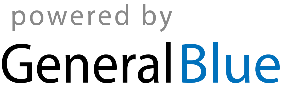 